SRC Meeting “Scrabble Blowout”April 19, 2012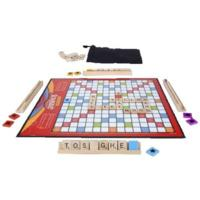 Hasbro Official Scrabble Web Site	http://www.hasbro.com/scrabble/en_US/ National Scrabble Association	http://www2.scrabble-assoc.com/index.asp Scrabble Pages—Rules 	http://www.scrabblepages.com/scrabble/rules/ The Scrabble Rules that Cause the Most Problems	http://www.word-buff.com/scrabble-rules.html Scrabble Help	http://www.scrabblehelp.net/ 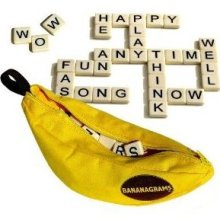 Bananagrams—How to Play and Win	http://www.toycrossing.com/bananagrams/ 